Wir unterstützen im Schuljahr 2022/23 u.a.:Bezuschussung Zirkusprojekt im September 2022                     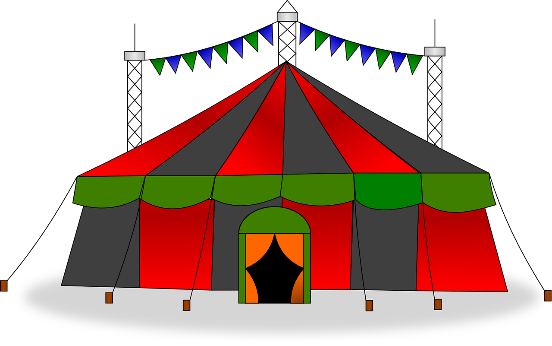 Weihnachtsflohmarkt im November 2022		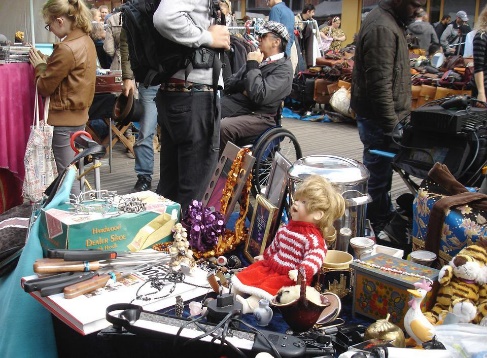 anteilige Buskosten Theaterfahrt im Dezember 2022		                         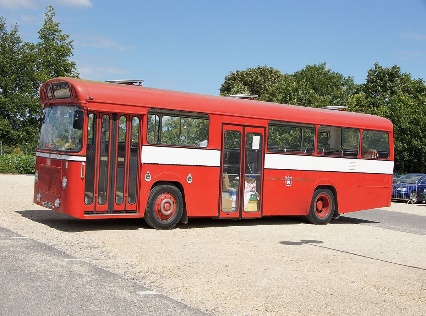 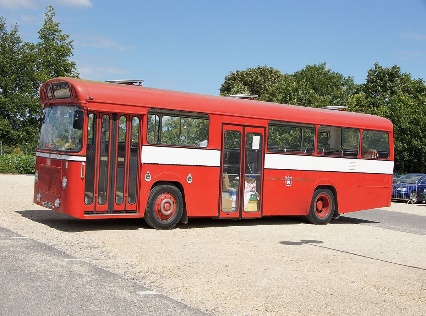 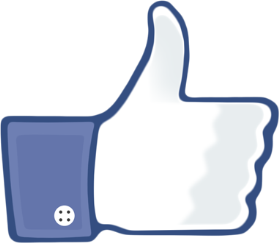 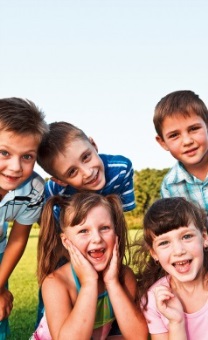 